Supporting: MSFKB3006 Install fitted cabinets and components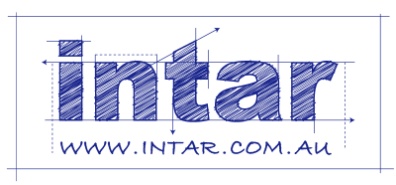 Section 4 Assignment: Final presentationYour task is to develop a final inspection checklist for a kitchen or bathroom installation project.You should choose a particular design of kitchen or bathroom installation that you’re familiar with, so you can include the specific features that need to be checked. It may be a standard design your company has on display in its showroom, or it may be an on-site installation you are doing at the moment. Alternatively, it could be any other kitchen or bathroom project that has recently been installed. Write up the inspection checklist showing all the details you believe are important. Then carry out the inspection, ticking off each item and making notes as required. You may use the template layout provided below or design you own layout. You may also use the design your company has developed for its final inspections. (Add more rows as required)NameDateItemCheckedComments / fixes